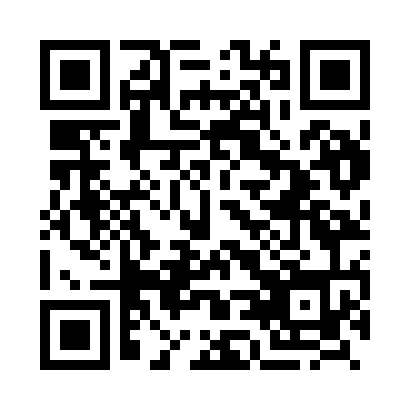 Prayer times for Alejai, LithuaniaWed 1 May 2024 - Fri 31 May 2024High Latitude Method: Angle Based RulePrayer Calculation Method: Muslim World LeagueAsar Calculation Method: HanafiPrayer times provided by https://www.salahtimes.comDateDayFajrSunriseDhuhrAsrMaghribIsha1Wed3:095:451:256:379:0611:332Thu3:085:431:256:389:0811:343Fri3:075:411:256:399:0911:344Sat3:075:391:256:409:1111:355Sun3:065:371:246:419:1311:366Mon3:055:351:246:429:1511:377Tue3:045:321:246:449:1711:388Wed3:035:301:246:459:1911:389Thu3:025:281:246:469:2111:3910Fri3:015:271:246:479:2311:4011Sat3:015:251:246:489:2511:4112Sun3:005:231:246:499:2711:4113Mon2:595:211:246:509:2811:4214Tue2:585:191:246:519:3011:4315Wed2:585:171:246:529:3211:4416Thu2:575:151:246:539:3411:4517Fri2:565:141:246:549:3611:4518Sat2:565:121:246:559:3711:4619Sun2:555:101:246:569:3911:4720Mon2:545:091:246:579:4111:4821Tue2:545:071:246:589:4211:4822Wed2:535:061:256:599:4411:4923Thu2:535:041:257:009:4611:5024Fri2:525:031:257:019:4711:5125Sat2:525:011:257:029:4911:5126Sun2:515:001:257:039:5011:5227Mon2:514:591:257:049:5211:5328Tue2:504:581:257:049:5311:5429Wed2:504:561:257:059:5511:5430Thu2:504:551:257:069:5611:5531Fri2:494:541:267:079:5811:56